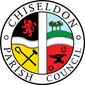 Marquee Hire lease agreementReturn:** Important.   Collection time and return time must be confirmed with the Parish Council no later than 72 hours before, to ensure there is a member of staff available to meet with you.  Responsibilities of the hirer:*Late return of the marquee will incur a charge of £100 per subsequent 24 hour period and parts thereof.Office:NameHome AddressProof of address supplied?A copy to be attached to this documentY/NHiring location, if different to home addressTelephone no:EmailProof of insurance cover supplied?A copy to be attached to this documentY/NDate & time of hire start**Marquee A/ BPaid?Add payment method & CPC invoice number. Y/NPrior damage details Instructions/kit list sent by CPCY/NDate & time returned**Date/time:Received by:Details of any damageInsurance claim pursuedAdd informationY/NRepairs paid by customerAdd informationY/NDamage resolved?Add informationY/NEnsure the marquee is packed neatly back into its boxesEnsure the marquee is clean and dry before packingEnsure all parts of the marquee are accounted for and included when packing.Advise Chiseldon Parish Council upon return of the marquee of any damage/defects or missing items Ensure the marquee is returned to its original location promptly at the end of the lease period*Funds transferred to Wiltshire Air AmbulanceAdd details of payment & dateY/N